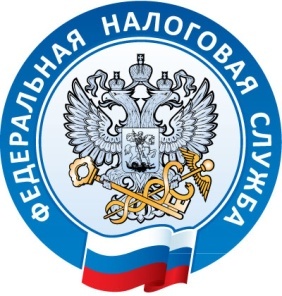 Межрайонная ИФНС России №9 по Саратовской областипроводит День открытых дверей для налогоплательщиков – физических лиц!25 октября 2019 года с 09:00 до 18:00 В рамках мероприятия все желающие смогут больше узнать о порядке исполнения налоговых уведомлений по имущественным налогам, налогу на доходы физических лиц и о системе оценки гражданами качества обслуживания в территориальных налоговых органах.Специалисты налоговой службы подробно расскажут о том, кто должен уплачивать налоги, в какие сроки, какие ставки и льготы применяются в конкретном муниципальном образовании, о возможностях оценки качества обслуживания в территориальных налоговых органах, а также ответят на другие вопросы граждан по теме налогообложения.Все желающие смогут пройти процедуру регистрации в интернет-сервисе ФНС России «Личный кабинет налогоплательщиков для физических лиц». При себе необходимо иметь документ, удостоверяющий личность.Межрайонная ИФНС России №9 по Саратовской области